JUDETUL IALOMIȚACOMUNEI GURA IALOMIȚEI-CONSILIUL LOCAL-                                                        HOTĂRÂRE privind aprobarea asocierii Comunei  Gura Ialomiței cuunele unități administrativ teritoriale  în vederea acceptării acestora, în calitate de membru asociat cu drepturi depline, în cadrul ASOCIAȚIEI DE DEZVOLTARE INTERCOMUNITARĂ DEUTILITĂȚI PUBLICE PENTRU SERVICIUL DE ALIMENTARE CU APĂ Șl CANALIZARE ” ADI PERIURBANĂ SLOBOZIA”Consiliul Local al comunei Gura Ialomiței; Având în vedere :-referatul de aprobare al domnului Biserica Nicu, primar al comunei Gura Ialomitei, judetul Ialomita , inregistrat de catre Primaria comunei Gura Ialomitei, judetul Ialomita, sub nr. 3474/28 07 2022;În conformitate cu :-prevederile Legii nr. 273/2006, a finanțelor publice locale, cu modificările și completările ulterioare;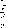 -prevederile Ordonanței Guvernului nr. 26/2000 cu privire la asociații și fundații, cu modificările și completările ulterioare;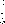 -prevederile Hotărârii Guvernului nr. 855/2008 privind aprobarea actului constitutiv-cadru și a statutului-cadru ale asociațiilor de dezvoltare intercomunitară cu obiect de activitate serviciile de utilități publice;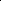 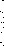 - prevederile Legii nr. 51/2006 privind serviciile comunitare de utilități publice, republicată, cu modificările și completările ulterioare;  prevederile Legii nr. 241/2006 privind serviciul de alimentare cu apă și canalizare, republicată, cu modificările și completările ulterioare,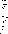 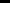 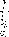 În temeiul prevederilor  art. 89-91;art. 129, alin. ((9), lit. a); art. 139; art. 196, alin. (1), lit. a)  din Ordonanța de Urgență a Guvernului nr. 57/2019 privind Codul administrativ, cu modificările și completările ulterioare.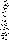 HOTĂRĂȘTE:Art. 1 Se aprobă asocierea  Comunei Gura Ialomiței cu unele unități administrativ teritoriale prevazute in ANEXA Nr. 1, în vederea acceptării acestora în calitate de membri cu drepturi depline în cadrul ASOCIATIEI DE DEZVOLTARE INTERCOMUNITARĂ DE UTILITĂȚI PUBLICE PENTRU SERVICIUL DE ALIMENTARE CU APA SI CANALIZARE ,, ADI PERIURBANA SLOBOZIA’’.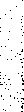 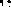         Art.2 .Se aprobă Statutul, actualizat, al ASOCIAȚIEI DE DEZVOLTAREINTERCOMUNITARĂ DE UTILITĂȚI PUBLICE PENTRU SERVICIUL DE ALIMENTARE CU APĂ SI CANALIZARE ,,ADI PERIURBANĂ SLOBOZIA" .       Art.3 Se ia act de participarea fiecărei unități administrativ teritoriale la patrimoniul ADI PERIURBANĂ SLOBOZIA” cu suma de 200 lei și o cotizație anuală de 4,885 lei/cap de locuitor.  Art.4 Se mandatează domnul Nicu Biserică, reprezentantul  Comunei Gura Ialomiței în Adunarea Generală a Asociaților din cadrul ,,ADI PERIURBANĂ SLOBOZIA” să voteze  'pentru” la propunerea de acceptare a unităților administrative prevăzute in anexa nr 1, ca membru cu drepturi depline în Asociație și să semneze Statutul, actualizat, al Asociației.       Art.5 Secretarul General al unitatii administrativ teritoriale va comunica prezenta hotarare persoanelor interesate si Institutiei Prefectului-judetul Ialomita in vederea exercitarii controlului de legalitate.         Prezenta hotarare a fost adoptata cu un numar de 7 voturi pentru , cu un numar de 0 voturi abtineri, cu un numar de 0 voturi impotriva, din numarul de 7 consilieri locali  prezenti la sedinta, din numarul total de 10 consilieri locali in functie.PRESEDINTE DE SEDINTA                                    CONTRASEMNEAZACONSILIER LOCAL                                                   SECRETAR GENERALFLOREA ALEXANDRU                                             IVASCU STEFANANr 37Adoptata la Comuna Gura IalomițeiAstăzi 16 08 2022                                                                                                          Anexa nr 1                                                                                                          La HCL nr 37/16 08 2022                                                        TABEL NOMINAL cuprinzând Unitățile Administrativ Teritoriale asociate cu  Comuna Gura Ialomiței in vederea participării la patrimoniul Asociației De Dezvoltare Intercomunitara ,, ADI PERIURBANA SLOBOZIA’’ in calitate de asociati cu drepturi depline.PRESEDINTE DE SEDINTA                                       CONTRASEMNEAZACONSILIER LOCAL                                                    SECRETAR GENERALFLOREA ALEXANDRU                                              IVASCU STEFANANr crtLocalitatea 1 BUESTI2BUCU3VALEA CIORII